O B E C        S T R Á N S K E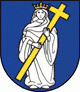 VŠEOBECNE  ZÁVÄZNÉ  NARIADENIEč.  4/2022 Obec Stránske vo veciach územnej samosprávy v zmysle § 6 ods. 1 zákona č. 369/1990 Zb. o obecnom zriadení v znení neskorších právnych predpisov, § 6 ods. 24 zákona č. 596/2003 Z. z o štátnej správe v školstve a školskej samospráve a o zmene a doplnení niektorých zákonov v znení neskorších predpisov a v zmysle § 28 ods. 5, § 114 ods. 6, § 140 ods. 10 zákona č. 245/2008 Z. z. o výchove a vzdelávaní (školský zákon) a o zmene a doplnení niektorých zákonov  v y d á v a VŠEOBECNE  ZÁVÄZNÉ  NARIADENIE  č.  4/2022o príspevku na čiastočnú úhradu nákladov v školskej jedálni a režijných nákladoch v školskej jedálniČlánok  1Úvodné ustanovenia  Toto všeobecne záväzné nariadenie určuje výšku mesačného príspevku, ktorý je povinný uhrádzať rodič alebo iná fyzická osoba než rodič, ktorá má dieťa zverené do osobnej starostlivosti alebo do pestúnskej starostlivosti na základe rozhodnutia súdu (ďalej len „zákonný zástupca“) na jedno dieťa alebo jedného žiaka : na čiastočnú úradu nákladov v školskej jedálni a výšku príspevku na režijné náklady v školskej jedálni. Článok  2Výška príspevkuna čiastočnú úhradu nákladov,výšku príspevku na režijné náklady a podmienky úhrady v školskej jedálniPríspevok na čiastočnú úhradu nákladov v školskej jedálni uhrádza zákonný zástupca vo výške nákladov na nákup potravín podľa vekových kategórií stravníkov v nadväznosti na 3.  finančné  pásmo  zverejnené Ministerstvom školstva SR : Príspevok  na čiastočnú úhradu nákladov na stravovanie  a podmienky úhrady sú určené  nasledovne :Zákonný zástupca dieťaťa/ žiaka uhrádza príspevok na stravovanie mesačne vopred,  najneskôr do 15. dňa v mesiaci na účet školskej jedálne číslo: SK86 5600 0000 0055 2612 2005 VS: meno a trieda žiaka.    Úhrada zákonného zástupcu dieťaťa sa znižuje o poskytnutú dotáciu k stravovacím návykom o     1,30 €   podľa osobitného predpisu iba v prípade, ak sa dieťa zúčastní výchovno-vzdelávacieho procesu v materskej škole a odoberie obed.    V prípade neprítomnosti dieťaťa v materskej škole je povinnosťou zákonného  zástupcu odhlásiť dieťa zo stravy  deň vopred alebo v prípade ochorenia dieťaťa  najneskôr do 7.30 hod. telefonicky na t.č. 0948 488 634 prípadne osobne.Za neodhlásenú stravu sa dotácia k stravovacím návykom neposkytuje, zákonný zástupca je povinný za včas neodhlásenú stravu uhradiť  príspevok za stravné v plnej výške.Príspevok na čiastočnú úhradu nákladov v školskej jedálni zamestnanci a cudzí stravníci  uhrádzajú vo výške :      a) dospelý stravník – zamestnanec obce      finančný limit na nákup potravín   2,00 €  (stravné)                                                                + 1,60 €  (réžia)                                                                -------------------------      Spolu :                                                  3,60 €               Hodnota obeda pre dospelých stravníkov zamestnaných v obci Stránske je        3,60 € z čoho 55 % t.j. 1,98 €  hradí zamestnávateľ (1,60 € réžia + 0,38 € doplatok stravného)                                                1,32 € hradí stravník                                                  0,30 € príspevok zo SF b) cudzí stravník - dôchodca      finančný limit na nákup potravín  2,00 €  (stravné)                                                               + 1,60 €  (réžia)                                                             -------------------------       Spolu :                                              3,60 €       Hodnota obeda pre dôchodcov obce Stránske je 3,60 €.        úhrada stravy od dôchodcov podľa výšky dôchodku :                3,00 €        do                  300 €        doplatok obce 0,40 €            3,30 €        301 €     -      400 €        doplatok obce 0,20 €            3,60 €        401  €    a   viac             bez doplatku                 4.  Príspevok sa platí mesačne. Termín a spôsob platby určí vedúca školskej jedálne  vo    vnútornom predpise. 5.  Vnútorný predpis musí byť riadne zverejnený na verejne prístupnom mieste v rámci      budovy školskej jedálne.Článok  3Záverečné ustanovenie1.   Týmto sa ruší VZN č. 3/20222.   Toto všeobecne záväzné nariadenie bolo schválené Obecným zastupiteľstvom   v               Stránskom dňa 14.12.20223.   Toto všeobecne záväzné nariadenie nadobúda účinnosť dňa 1.1.2023                                                                                                        Jaroslav   M i t a š                                                                                                          starosta  obceVeková skupina stravníkovRaňajkyDesiataObedOlovrantVečeraNákup potravínČiastočné režijné nákladyStravný lístok celkomDotácia na stravuÚhradazákonného zástupcustravník MŠ(2-5 rokov)-0,401,000,30-1,700,251,950,-1,95stravník MŠhmotná núdza/ predškolák-0,401,000,30-1,700,251,951,300,65stravník MŠ (6 rokov) predškolák-0,401,000,30-1,700,251,950,-1,95stravník ZŠ (1-4 ročník) I. stupeň-1,30--1,300,251,550,-1,55